Памятка о получении расширенных прав доступа для работы на портале для публичного обсуждения проектов и действующих нормативных актов автономного округа ()		Для размещения на портале материалов (документов) при проведении ОРВ, экспертизы необходимо:	1. Определить лиц, которым будут предоставлены расширенные права доступа для размещения информации на портале (количество не ограничено).	Ответственных лиц следует определять с учетом замены на период отсутствия.	2. Указанным лицам пройти процедуру регистрации на портале по ссылке: http://regulation.admhmao.ru/Account/Register?returnUrl=%2F;	3. После завершения процедуры регистрации заполнить заявки                                              по установленной форме и направить их в правовое управление администрации города Урай посредством СЭД «Дело» (образец письма прилагается).	По окончании настройки расширенных прав доступа поступает уведомление        по электронной почте, указанной в заявке. Используя полученные логин и пароль,                       а также инструкции для работы на портале для разработчиков нормативных правовых актов, изучить функционал портала.	Все инструкции по работе с порталом () размещены по ссылке: http://regulation.admhmao.ru/Regulation/UsersSupport#. Образец сопроводительного письма и заявки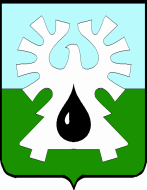 ГОРОДСКОЙ ОКРУГ УРАЙХанты-Мансийского автономного округа - ЮгрыАдминистрация ГОРОДА УРАЙУправление экономического развитияУважаемая Марина Сергеевна!В целях размещения информации и работы на Портале проектов нормативных правовых актов (http://regulation.admhmao.ru) просим предоставить расширенные права доступа, согласно прилагаемой заявке.Приложение: на 1 л. в 1 экз.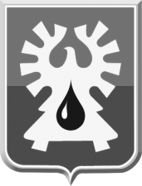 Исполнитель:должностьФ.И.О.тел.В случае определения ответственными более одного специалиста, сведения о каждом специалисте вносятся отдельно.Приложение к письму от____________ № ______Заявка на предоставление расширенных прав доступак порталу проектов нормативных правовых актовХанты-Мансийского автономного округа - Югры(http://regulation.admhmao.ru)Наименование муниципального образования: город Урай1. Сведения о работнике, ответственном за размещение, редактирование и удаление информации на едином сайте:фамилия, имя, отчество: должность: телефон: адрес электронной почты: 2. Сведения о работнике, ответственном за размещение, редактирование и удаление информации на едином сайте:фамилия, имя, отчество: должность: телефон: адрес электронной почты: 628285, микрорайон 2, дом 60,  г.Урай, Ханты-Мансийский автономный округ – Югра, Тюменская областьтел. 8 (34676) 2-33-52, 3-09-27                                                                  E-mail: ue@uray.ru[Номер документа][Дата документа]Начальнику правового управленияадминистрации города Урай М.С.КуницынойНачальник управленияДОКУМЕНТ ПОДПИСАНЭЛЕКТРОННОЙ ПОДПИСЬЮСертификат  [Номер сертификата 1]Владелец [Владелец сертификата 1]Действителен с [ДатаС 1] по [ДатаПо 1]        Л.В. Уланова